									Проект депутата Совета депутатов Муниципального округа Хамовники Касимовой Татьяна Леонидовна –заместитель председателя Совета депутатов муниципального округа Хамовники 8-915-385-09-01Дата начала приема заключений по результатам независимой экспертизы проекта муниципального правового акта: 06 июня 2019 года Дата окончания приема заключений: 26 июня 2019 года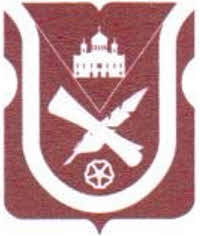 СОВЕТ ДЕПУТАТОВМУНИЦИПАЛЬНОГО ОКРУГА ХАМОВНИКИРЕШЕНИЕ…июня 2019 г. № …Об утверждении Порядка оплаты труда муниципальных служащих   администрации муниципального округа ХамовникиВ соответствии со статьей 22 Федерального закона от 2 марта 2007 года №25-ФЗ «О муниципальной службе в Российской Федерации» и статьей 29 Закона города Москвы от 22 октября 2008 года № 50 «О муниципальной службе в городе Москве» Совет депутатов муниципального округа Хамовники решил:1. Утвердить Порядок оплаты труда муниципальных служащих   администрации муниципального округа Хамовники (приложение).2. Признать утратившим силу решение Совета депутатов муниципального округа Хамовники от 22 декабря 2016 №15/2 «Об утверждении Порядка оплаты труда муниципальных служащих администрации муниципального округа Хамовники».3. Направить настоящее решение в Департамент территориальных органов исполнительной власти города Москвы. 4. Опубликовать настоящее решение в бюллетене «Московский муниципальный вестник» и разместить на официальном сайте муниципального округа Хамовники в информационно- телекоммуникационной сети «Интернет» (www.mo-hamovniki.ru).5. Контроль за выполнением настоящего решения возложить на Главу муниципального округа Хамовники Лукьянову А.К. Глава муниципального округа Хамовники			А.К. Лукьянова Приложение к решению Совета депутатов муниципального округа Хамовникиот … июня 2019 года № … Порядокоплаты труда муниципальных служащих администрации муниципального округа ХамовникиI. Общие положения1. Оплата труда муниципальных служащих администрации муниципального округа Хамовники (далее – муниципальный служащий, администрация) производится в виде денежного содержания.2. Денежное содержание состоит из:1) должностного оклада в соответствии с замещаемой им должностью муниципальной службы (далее – должностной оклад); 2) ежемесячных выплат: а) надбавки к должностному окладу за классный чин (далее – надбавка за классный чин), б) надбавки за выслугу лет (далее – надбавка за выслугу лет);в) надбавки за особые условия муниципальной службы (далее – надбавка за особые условия);г) денежного поощрения;3) дополнительных выплат: а) премий за выполнение особо важных и сложных заданий;б) единовременной выплаты к очередному ежегодному оплачиваемому отпуску (далее – единовременная выплата к отпуску); в) материальной помощи.3. Должностной оклад и надбавка за классный чин составляют оклад денежного содержания муниципального служащего (далее – оклад денежного содержания). 4. Размер должностного оклада, а также размер ежемесячных и дополнительных выплат (пункт 2), в случае, если такие размеры не определены настоящим Порядком, устанавливаются решениями Совета депутатов муниципального округа Хамовники (далее – Совет депутатов) в соответствии с законодательством Российской Федерации, законами города Москвы и настоящим Порядком.5. Расходы на выплату денежного содержания муниципальным служащим осуществляются за счет средств фонда оплаты труда муниципальных служащих, предусмотренного в бюджете муниципального округа Хамовники (далее – фонд оплаты труда), но с учетом положений пункта 36 настоящего Порядка.6. Должностной оклад и ежемесячные выплаты выплачиваются не реже чем каждые полмесяца не позднее 1 и 16 числа.Дополнительные выплаты производятся в сроки, установленные в разделах VII-IX настоящего Порядка.II. Должностной оклад7. Размер должностного оклада устанавливается Советом депутатов по представлению Главы муниципального округа в абсолютном размере (рублях) в зависимости от замещаемой муниципальным служащим должности муниципальной службы.8. Выплата должностного оклада производится на основании приказа администрации со дня назначения муниципального служащего на должность муниципальной службы. 9. В случае увеличения (индексации) размера должностного оклада его выплата осуществляется со дня, установленного решением Совета депутатов.10. При увеличении (индексации) должностного оклада его размер подлежит округлению до десяти рублей в сторону увеличения.III. Надбавка за классный чин11. Размер надбавки за классный чин устанавливается Советом депутатов по представлению Главы муниципального округа в абсолютном размере (рублях), соответствующем присвоенному муниципальному служащему классному чину.12. Выплата надбавки за классный чин производится на основании приказа администрации со дня присвоения муниципальному служащему первоначального или очередного (внеочередного) классного чина.13. Прекращение выплаты надбавки за классный чин производится на основании приказа администрации в случае лишения муниципального служащего присвоенного классного чина по приговору или решению суда или отмены Главой муниципального округа Хамовники решения, о присвоении классного чина по причине представления муниципальным служащим подложных документов или заведомо ложных сведений, на основании которых был присвоен классный чин, или при нарушении установленного Законом города Москвы от 22 октября 2008 года № 50 «О муниципальной службе в городе Москве» порядка присвоения классного чина.14. В случае увеличения (индексации) размера надбавки за классный чин ее выплата осуществляется со дня, установленного решением Совета депутатов.15. При увеличении (индексации) надбавки за классный чин ее размер подлежит округлению до целого рубля в сторону увеличения.IV. Надбавка за выслугу лет16. Надбавка за выслугу лет выплачивается в процентах от должностного оклада в следующем размере:при стаже муниципальной службы		 в процентахот 1 года до 5 лет						10от 5 лет до 10 лет						15от 10 лет до 15 лет					20свыше 15 лет						3017. Выплата надбавки за выслугу лет осуществляется на основании приказа администрации, и со дня возникновения права на указанную надбавку в зависимости от стажа муниципальной службы. В случае если право на надбавку за выслугу лет в большем размере возникает не с начала месяца, сумма надбавки определяется пропорционально продолжительности работы до и после указанной даты.V. Надбавка за особые условия18. В целях настоящего Порядка под особыми условиями понимается необходимость выполнения в кратчайшие сроки и качественно заданий (поручений) Главы муниципального округа, с учетом напряженности работы и производительности труда, проявления инициативы и творческого похода к их выполнению.19. Надбавка за особые условия выплачивается в следующих размерах: 1) по ведущей группе должностей муниципальной службы – от 90 до 120 процентов должностного оклада; 2) по старшей группе должностей муниципальной службы – от 60 до 90 процентов должностного оклада; 3) по младшей группе должностей муниципальной службы – до 60 процентов должностного оклада.20. Надбавка за особые условия устанавливается в абсолютном размере (рублях) в указанных процентных пределах.21. Конкретный размер надбавки за особые условия (пункт 19) определяется приказом администрации.22. В случае, когда муниципальный служащий входит в состав структурного подразделения (отдел, сектор) предложение о размере надбавки за особые условия Главе муниципального округа, вносит его непосредственный руководитель.23. Выплата муниципальному служащему соответствующей надбавки за особые условия производится:1) со дня назначения муниципального служащего на должность муниципальной службы;2) со дня изменения ранее определенного размера надбавки за особые условия.24. Лицам, впервые принятым на муниципальную службу со сроком испытания, надбавка за особые условия устанавливается в минимальном размере по замещаемой должности.25. Надбавка за особые условия может быть изменена в зависимости от результатов профессиональной служебной деятельности муниципального служащего. VI. Ежемесячное денежное поощрение26. Ежемесячное денежное поощрение выплачивается муниципальным служащим в размере двух должностных окладов.27. При наличии у муниципального служащего почетного звания Российской Федерации размер ежемесячного денежного поощрения, увеличивается на 20% должностного оклада. 28. Выплата ежемесячного денежного поощрения производится на основании приказа администрации со дня назначения муниципального служащего на должность муниципальной службы.VII. Премия за выполнение особо важных и сложных заданий 29. Премирование муниципальных служащих производится по итогам профессиональной служебной деятельности, связанной с выполнением задач и обеспечением полномочий, возложенных на органы местного самоуправления, а также в целях повышения их материальной заинтересованности в добросовестном и качественном исполнении должностных (служебных) обязанностей, повышения уровня ответственности за их выполнение.30. В качестве премируемого (отчетного) периода для начисления премии принимается квартал.31. Размер премии устанавливается в абсолютном размере (рублях) или в кратности к окладу денежного содержания с учетом требований пункта 5 настоящего Порядка. 32. При определении размера премии муниципальному служащему учитывается:1) степень сложности и важности выполненных заданий;2) эффективность достигнутых результатов;3) соблюдение установленных сроков и качество исполнения заданий (поручений) Главы муниципального округа;4) личный вклад муниципального служащего в обеспечение выполнения задач, осуществления полномочий, возложенных на органы местного самоуправления;5) оперативность и профессионализм в решении вопросов, входящих в должностные (служебные) обязанности конкретного муниципального служащего.33. При определении размера премии муниципальному служащему основаниями для снижения ее размера (лишения премии полностью) являются:1) несоблюдение установленных сроков выполнения заданий (поручений) Главы муниципального округа, некачественное их выполнение при отсутствии уважительных причин;2) ненадлежащее исполнение должностных (служебных) обязанностей, некачественное их выполнение при отсутствии уважительных причин;3)  нарушение трудовой дисциплины и правил распорядка.34. В случае, когда муниципальный служащий входит в состав структурного подразделения (отдела, сектора), предложение о премировании Главе муниципального округа вносит его непосредственный руководитель.35. Решение о премировании муниципальных служащих принимает Совет депутатов по представлению Главы муниципального округа. Глава муниципального округа не вправе принимать решение о премировании муниципальных служащих без решения Совета депутатов.36. Премирование муниципального служащего производится за счет средств, предусмотренных на указанные цели при формировании фонда оплаты труда, имеющихся вакансий по штатному расписанию, а также за счет экономии расходов на оплату труда муниципальных служащих, начислений на выплаты по оплате труда, а также иных выплат муниципальным служащим, не входящих в состав денежного содержания.37. Премирование муниципальных служащих производится ежеквартально в течение календарного года одновременно с выплатой денежного содержания за месяц, следующий за истекшим кварталом, на основании приказа   администрации.VIII. Единовременная выплата к отпуску38. Единовременная выплата при предоставлении ежегодного оплачиваемого отпуска производится по письменному заявлению муниципального служащего и на основании приказа администрации один раз в календарном году в размере двух окладов денежного содержания.39. В случае если отпуск предоставляется по частям, единовременная выплата производится при предоставлении первой части.40. В случае если муниципальный служащий не использовал в течение года свое право на отпуск, единовременная выплата к отпуску производится в конце года по письменному заявлению муниципального служащего и на основании приказа   администрации.IX. Материальная помощь41. Материальная помощь предоставляется по письменному заявлению муниципального служащего и на основании приказа   администрации один раз в календарном году в размере одного оклада денежного содержания. 42. Муниципальному служащему материальная помощь выплачивается при предоставлении ежегодного оплачиваемого отпуска или по семейным обстоятельствам. Редактор проекта решения Касимова Татьяна Леонидовна – заместитель председателя Совета депутатов муниципального округа Хамовники 8-915-385-09-01.С проектом решения  ознакомленаГлава муниципального округа Хамовники                                                         А.К.Лукьянова